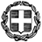 ΕΛΛΗΝΙΚΗ ΔΗΜΟΚΡΑΤΙΑΥΠΟΥΡΓΕΙΟ  ΠΑΙΔΕΙΑΣ EΡΕΥΝΑΣ ΚΑΙ ΘΡΗΣΚΕΥΜΑΤΩΝ-----------ΠΕΡΙΦΕΡΕΙΑΚΗ Δ/ΝΣΗ Π. & Δ. ΕΚΠ/ΣΗΣΑΝ.ΜΑΚΕΔ-ΘΡΑΚΗΣΔ/ΝΣΗ Δ/ΘΜΙΑΣ ΕΚΠ/ΣΗΣ Ν.ΡΟΔΟΠΗΣ1ο ΓΥΜΝΑΣΙΟ  ΚΟΜΟΤΗΝΣΘέμα: Προκήρυξη εκδήλωσης ενδιαφέροντος για διδακτική επίσκεψη του 1ου Γυμνασίου Κομοτηνής στη Ν. Καρβάλη Καβάλας την Τετάρτη 11-10-2017.Σε εφαρμογή της με αριθμό Γ2/129287/10-11-2011 Φ.Ε.Κ 2769/τ.Β΄απόφασης του Υπουργείου Παιδείας το 1ο Γυμνάσιο Κομοτηνής προκηρύσσει εκδήλωση ενδιαφέροντος για προγραμματιζόμενη διδακτική επίσκεψη στη Ν. Καρβάλη  Καβάλας (΄Εκθεση Βιοηχανικής Πληροφορικής) 50 μαθητών του σχολείου για την Τετάρτη 11 Οκτωβρίου 2017  με τα εξής χαρακτηριστικά:Καλούνται οι ενδιαφερόμενοι να υποβάλλουν στο σχολείο μας μέχρι τις 29–09- 2017 ημέρα Παρασκευή και ώρα 10.00 μ.μ  τις προσφορές τους κλειστές.Η μη πληρότητα του κλειστού φακέλου προσφοράς και η τήρηση των παραπάνω αποτελεί αιτία απόρριψης του υποψήφιου αναδόχου γραφείου.Η ΔΙΕΥΘΥΝΤΡΙΑ                                                                                                                   Θεολόγου ΣτέλλαΑΠΡΟΟΡΙΣΜΟΣΚαβάλα (με επιστροφή)ΒΠΡΟΒΛΕΠΟΜΕΝΟΣ ΑΡΙΘΜΟΣΣΥΜΜΕΤΕΧΟΝΤΩΝ(ΜΑΘΗΤΩΝ – ΚΑΘΗΓΗΤΩΝ)50 Μαθητές2 Συνοδοί  καθηγητές1 Αρχηγός  καθηγητήςΓΜΕΤΑΦΟΡΙΚΟ   ΜΕΣΟ1  Τουριστικό Λεωφορείο  ΔΚΑΤΗΓΟΡΙΑ  ΚΑΤΑΛΥΜΑΤΟΣΟΧΙΕΛΟΙΠΕΣ ΥΠΗΡΕΣΙΕΣ(Παρακολούθηση  Εκδηλώσεων, Επίσκεψη χώρων κ.λπ.) 8.20    : Αναχώρηση  από το Γυμνάσιο Κομοτηνής10.00  : Άφιξη στο Εκθεσιακό Κέντρο Καβάλας «Απόστολος Μαρδύρης» στη Ν. Καρβάλη12.15  : Αναχώρηση για Ξάνθη12.45   : Γεύμα στην Ξάνθη13.30   : Αναχώρηση για ΚομοτηνήΣΤΥΠΟΧΡΕΩΤΙΚΗ ΑΣΦΑΛΙΣΗ ΕΥΘΥΝΗΣ ΔΙΟΡΓΑΝΩΤΗΝΑΙΖΚΑΤΑΛΗΚΤΙΚΗ  ΗΜΕΡΟΜΗΝΙΑΠΡΟΣΦΟΡΩΝΠαρασκευή  29–09- 2017 και ώρα 10:00ΗΤΙΤΛΟΣ ΓΡΑΦΕΙΟΥ – ΟΝΟΜΑΤΑ ΟΔΗΓΩΝ – ΟΝΟΜΑΤΑ ΣΥΝΟΔΩΝ ΠΡΑΚΤΟΡΕΙΟΥΑναφορά τίτλου γραφείου με τηλέφωνα και ΦΑΞΚαθώς και του συνοδού του γραφείου και του οδηγού